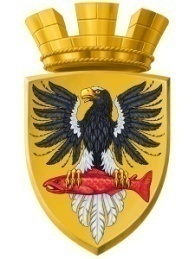                           Р О С С И Й С К А Я   Ф Е Д Е Р А Ц И ЯКАМЧАТСКИЙ КРАЙП О С Т А Н О В Л Е Н И ЕАДМИНИСТРАЦИИ ЕЛИЗОВСКОГО ГОРОДСКОГО ПОСЕЛЕНИЯот       15.  03.  2013					№ 169-п             г. ЕлизовоО подготовке документации попланировке территории Елизовского городского поселения в границах:ул. Завойко – ул. Рабочей смены- ул. Свердлова – ул. ЧкаловаВо исполнение требований   Градостроительного и Земельного кодексов  Российской Федерации, в соответствии со ст.14 Федерального закона от 06.10.2003 № 131-ФЗ «Об общих принципах организации местного самоуправления в Российской Федерации»,  в целях реализации долгосрочной краевой целевой программы  «Развитие застроенных и освоение новых территорий поселений Камчатского края в целях строительства в 2012-2020 годы», утвержденной  Правительством Камчатского края от 23.07.2012 № 326-п, руководствуясь ст. 7,31 Устава Елизовского городского поселения, Положением о градостроительной деятельности в Елизовском городском поселении, утвержденного  решением от 14.06.2007  № 222 Собрания депутатов Елизовского городского поселения, Положением о планировке территории Елизовского городского поселения, утвержденного решением от 14.06.2007 № 223 Собрания депутатов Елизовского городского поселения ПОСТАНОВЛЯЮ:1. Приступить к подготовке документации по планировке территории Елизовского городского поселения в границах: ул. Завойко – ул. Рабочей смены - ул. Свердлова – ул. Чкалова, согласно приложению. 	2. Установить, что предложения физических и юридических лиц о порядке, содержании и сроках подготовки документации по планировке территории, указанной в п.1, принимаются Управлением архитектуры и градостроительства администрации Елизовского городского поселения в течение месяца со дня опубликования  настоящего постановления по адресу: г. Елизово, ул. В. Кручины, 20, каб. 23, тел. 73011.	3. Уведомить администрацию Елизовского муниципального района о необходимости  приостановления  предоставления земельных участков на период утверждения документации по планировке территории в границах, указанных в  п.1 настоящего постановления. 	4. Управлению делами администрации Елизовского городского поселения  (Т.С. Назаренко)  разместить  настоящее постановление на официальном сайте администрации Елизовского городского поселения  в сети Интернет.5. Контроль за реализацией настоящего постановления возложить на руководителя Управления архитектуры и градостроительства  администрации  Елизовского городского поселения  О.Ю. Мороз.	6.   Срок действия данного постановления 1 год.	7. Постановление  вступает в силу со дня его опубликования (обнародования). 	Главаадминистрации Елизовскогогородского поселения                                                                         Л.Н. Шеметова